Заявка на участие в 		пейнтбольной   игре «День хомяка 2011,Кавказкая пленница»  Штаб (812) 703 84 59, 6425222Внимание! Прокатное снаряжение резервируется только после получения взноса. На заявках обязательно должны стоять название и печать организации, подпись и фамилия лица, принявших взнос. В день игры заявку необходимо сдать на пункт регистрации и получить бейдж участника.При неявке игроков регистрационный сбор  не возвращается.Цена заявки:  - 700 рублей при оплате с 1 по 7 июня,- 800 рублей при оплате с 8 июня по 15 июня,- 900 рублей при оплате с 16 июня по 30 июня,- 1000 рублей при оплате с 1 по 28 июля,- 1200 рублей при оплате 29 июля и в день uгры.СОГЛАШЕНИЕ ОБ ОТВЕТСТВЕННОСТИЯ, нижеподписавшийся, выражаю желание принять участие в Игре 30.07.2011.г и подтверждаю, что я:знаю о возможном риске для меня и других игроков в ходе  Игры;физически и морально готов к участию и к возможному напряжению в ходе Игры;ознакомлен и согласен с правилами, мерами безопасности и порядком проведения  Игры;буду неотступно соблюдать все правила  Игры и использовать снаряжение исключительно в соответствии с правилами  и полученными инструкциями таким образом, чтобы избежать травм и ущерба участникам, зрителям и организаторам Игры. Я, нижеподписавшийся, обязуюсь вернуть выданное мне в день игры прокатное снаряжение в исправном и комплектном состоянии или возместить стоимость испорченного или утерянного прокатного снаряжения либо его частей.Я, нижеподписавшийся, настоящим заявляю, что отказываюсь от каких-либо материальных или иных претензий и требований к организаторам Игры, обслуживающему персоналу, владельцам собственности, а также по отношению к другим игрокам и судьям, которые могут нанести мне травмы или причинить иной моральный или физический ущерб. Данный отказ от претензий распространяется на моих возможных наследников и опекунов.Подпись _________________________________________ Дата __________________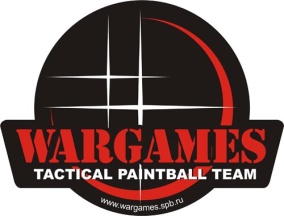 Отправить по факсу:+7(812)703 84 59, или на e-mail: info@wargames.spb.ruФИОНазвание группы(команды)Телефон, (пейджер)e-mailОплатаСуммаСуммаПринялWARGames организацияподписьф.и.о.печать